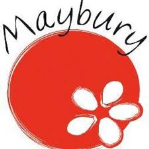 Year 3 Remote Learning TimetableDay9amLesson 19:00 – 10:15Break10:15 – 10:30Lesson 210:30 – 11:30Lesson 311:30 –12:00Lunch12:00 – 1:00Lesson 41:00 – 3:00MondaySign into dojoMaths(Big maths sheets)BreakArtFree readLunchHandwriting        T4W           PE                 (Practise actions) (Books dropped off this afternoon)TuesdaySign into dojoMathsBreakT4WGuided readingLunchHandwriting         ScienceWednesdaySign into dojoMathsBreakT4WGuided readingLunchHandwriting      Jigsaw/REThursdaySign into dojoMathsBreakT4WGuided readingLunchHandwriting         ThemeFridaySign into dojoMathsBreakT4WGuided readingLunchPE (Books will be collected this afternoon)